Наблюдение за божьей коровкой «Красный сарафанчик, черные горошки» Развивать у детей элементарные представления о насекомых — жучок ползает, летает, красный с черными горошками, на голове усики. Воспитывать гуманное отношение к маленькому животному существу.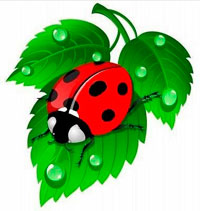 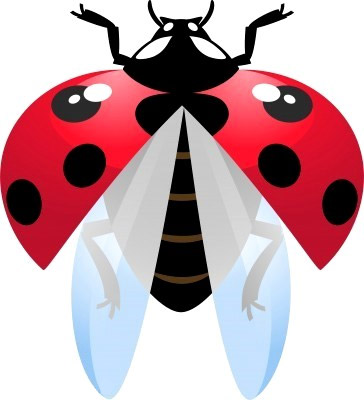 Я совсем не черепашка,
Ни коровка!  Я – букашка.
Красный  домик  надо  мной,
Словно  панцирь   за  спиной.
Это  крылышки  такие
Все  в горошек,  расписные.
Если  ползать  не  хочу
Я  возьму  и  полечу!.Наблюдение за одуванчиком.Развивать у детей элементарные представления о цветущих одуванчиках. Побуждать детей узнавать элементарные представления о цветущих одуванчиках. Побуждать детей узнавать одуванчики и называть их. Развивать словарь прилагательных (желтые, золотые, как солнышко) воспитывать чувство симпатии, бережного отношения к растению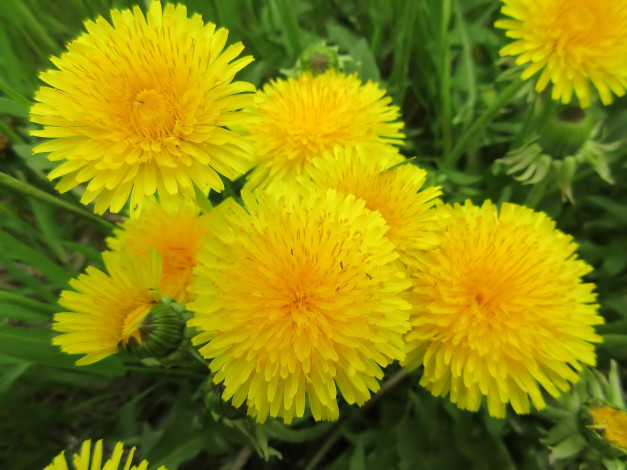 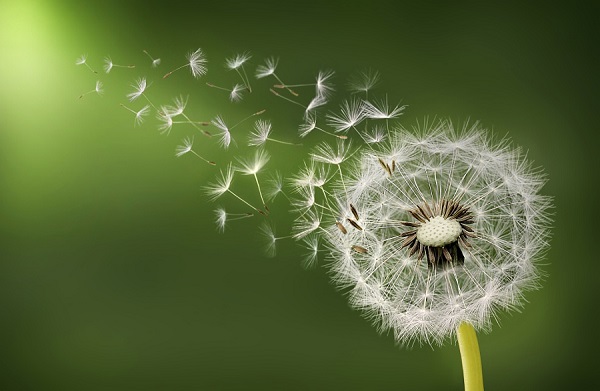 Вырос он сегодня
Прямо на дорожке-
Желтый одуванчик,
Солнышко на ножке!
Скоро нарядился
В новые одежки:
Белым стал, воздушным-
Облако на ножке!
Ветерок развеял
Все пушинки-крошки.
Облысел он, бедный,
Кнопочка на ножке...Наблюдение за насекомымиПродолжать учить отличать насекомых от других живых существ. Насекомые маленькие, живут в траве, в земле, в коре деревьев, питаются травой, листьями и нектаром.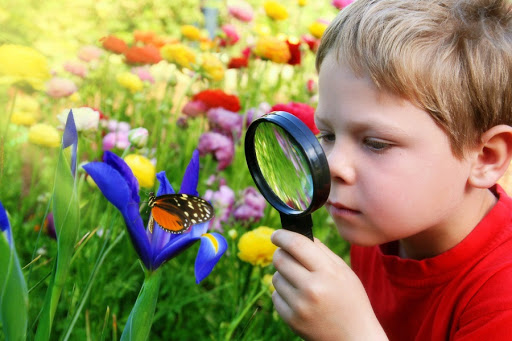 На лугу трещит кузнечик, В небе бабочка парит, На цветке мохнатый, громкий, Полосатый шмель жужжит. Насекомые летают, Скачут, ползают, парят, Красотой нас удивляют, Пользу так же принося!
Наблюдение за летним дождиком«Дождик-дождик, пуще» Развивать у детей элементарные представления о дожде — дождик сильный, дождик льет, дождик капает кап-кап, дождик прошел. Все радуются дождику — и травка, и цветы, и деревья. Продолжить развивать наблюдательность после дождя земля мокрая — дождик намочил)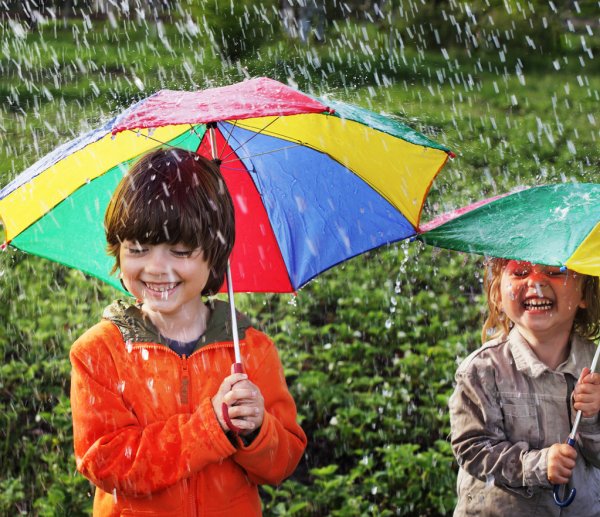 
Летний дождик озорной
Целый час играл со мной.
Он стучал в мои ладони,
Струйкой тёк за воротник.

Вот так дождик непослушный,
Вот так дождик озорник!
Я сказал дождю тихонько:
«Ты ко мне не приставай.
Лучше грядки в огороде
Хорошенько поливай!»

